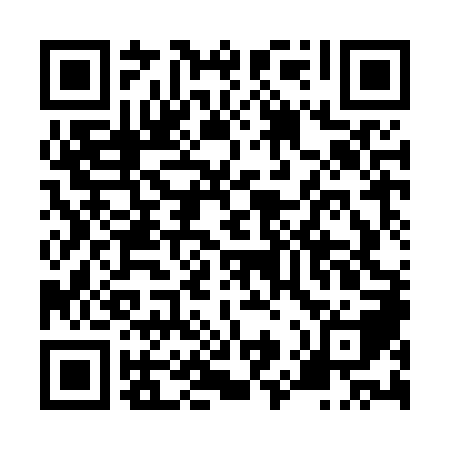 Ramadan times for Brukai, LithuaniaMon 11 Mar 2024 - Wed 10 Apr 2024High Latitude Method: Angle Based RulePrayer Calculation Method: Muslim World LeagueAsar Calculation Method: HanafiPrayer times provided by https://www.salahtimes.comDateDayFajrSuhurSunriseDhuhrAsrIftarMaghribIsha11Mon4:514:516:5412:394:256:266:268:2212Tue4:484:486:5212:394:276:286:288:2413Wed4:454:456:4912:394:286:306:308:2714Thu4:424:426:4612:394:306:326:328:2915Fri4:394:396:4412:384:326:346:348:3116Sat4:364:366:4112:384:336:366:368:3317Sun4:334:336:3912:384:356:386:388:3618Mon4:304:306:3612:374:376:406:408:3819Tue4:274:276:3312:374:386:426:428:4120Wed4:244:246:3112:374:406:446:448:4321Thu4:214:216:2812:374:416:466:468:4522Fri4:184:186:2612:364:436:486:488:4823Sat4:154:156:2312:364:456:506:508:5024Sun4:124:126:2012:364:466:526:528:5325Mon4:094:096:1812:354:486:546:548:5526Tue4:054:056:1512:354:496:566:568:5827Wed4:024:026:1312:354:516:586:589:0028Thu3:593:596:1012:344:527:007:009:0329Fri3:553:556:0712:344:547:027:029:0630Sat3:523:526:0512:344:557:047:049:0831Sun4:494:497:021:345:578:068:0610:111Mon4:454:457:001:335:588:088:0810:142Tue4:424:426:571:336:008:108:1010:173Wed4:384:386:541:336:018:128:1210:194Thu4:354:356:521:326:038:148:1410:225Fri4:314:316:491:326:048:168:1610:256Sat4:284:286:471:326:058:188:1810:287Sun4:244:246:441:316:078:208:2010:318Mon4:204:206:421:316:088:228:2210:349Tue4:174:176:391:316:108:248:2410:3710Wed4:134:136:371:316:118:268:2610:40